Formulário de Requerimento das Atividades ComplementaresAo Coordenador do Curso Superior de Tecnologia em Análise e Desenvolvimento de Sistemas.Eu, _____________________________________________________________________________________________________________ matriculado(a) sob nº ____________________________, telefone( __ ) ___________________, e-mail _______________________________________, venho requerer que sejam registradas no meu histórico escolar as horas referentes à Atividade Complementar, conforme indicado no campo abaixo, cuja cópia autenticada da documentação comprobatória pertinente segue em anexo.TOTAL DE CARGA HORÁRIA DEFERIDA:    _________________OBS: Anexar cópia autenticada da documentação comprobatória 	Paulista, _____ de _____________ de 20__  	__________________________________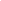 Assinatura do RequerenteNºCATEGORIAESPECIFICAÇÃO DAS ATIVIDADES COMPLEMENTARESCARGA HORÁRIALOCAL DE REALIZAÇÃO/ PARTICIPAÇÃOPERÍODO DE REALIZAÇÃODEFERIDO / INDEFERIDORUBRICA DO COORDENADORTOTALTOTALTOTAL